Уважаемые родители!В связи с ростом заболеваемости детей острыми респираторными (ОРИ) и кишечными  инфекциями (ОКИ), прошу соблюдать самим и осуществлять контроль  за выполнением простых профилактических мероприятий детьми.10 «ЗОЛОТЫХ» ПРАВИЛ ПРОФИЛАКТИКИ ОКИ:1. Выбирайте безопасные пищевые продукты, соответствующие возрасту ребенка. Всегда смотрите на срок годности и состав продуктов.2. Подвергайте продукты правильной термической обработке.3. Пища должна быть свежеприготовленная. Чем дольше она хранится, тем больше риск инфицированности продукта.4. Продукты питания нужно хранить в правильных условиях5. Тщательно подогревайте приготовленную заранее пищу.6. Сырые и приготовленные продукты должны храниться отдельно.7. Часто и тщательно мойте руки себе и детям.8. На кухне должны быть чистота и порядок.9. Храните продукты питания в защищенном от насекомых и грызунов месте.10. Для приготовления пищи и питья используйте чистую воду.ПРОФИЛАКТИКА ОРИ Не приводите ребенка в садик или в школу даже с минимальными признаками недомогания.Воздержитесь от  посещения мест массового скопления людей (торговые центры, театры, праздничные мероприятия и т.д.).Носите маску. Поддерживайте  оптимальную температуру и влажность в помещении. Регулярно проветривайте и делайте влажную уборку помещения.Проводите курсы витаминотерапии.Закаливание.Мойте руки.Промывайте нос солевыми растворами.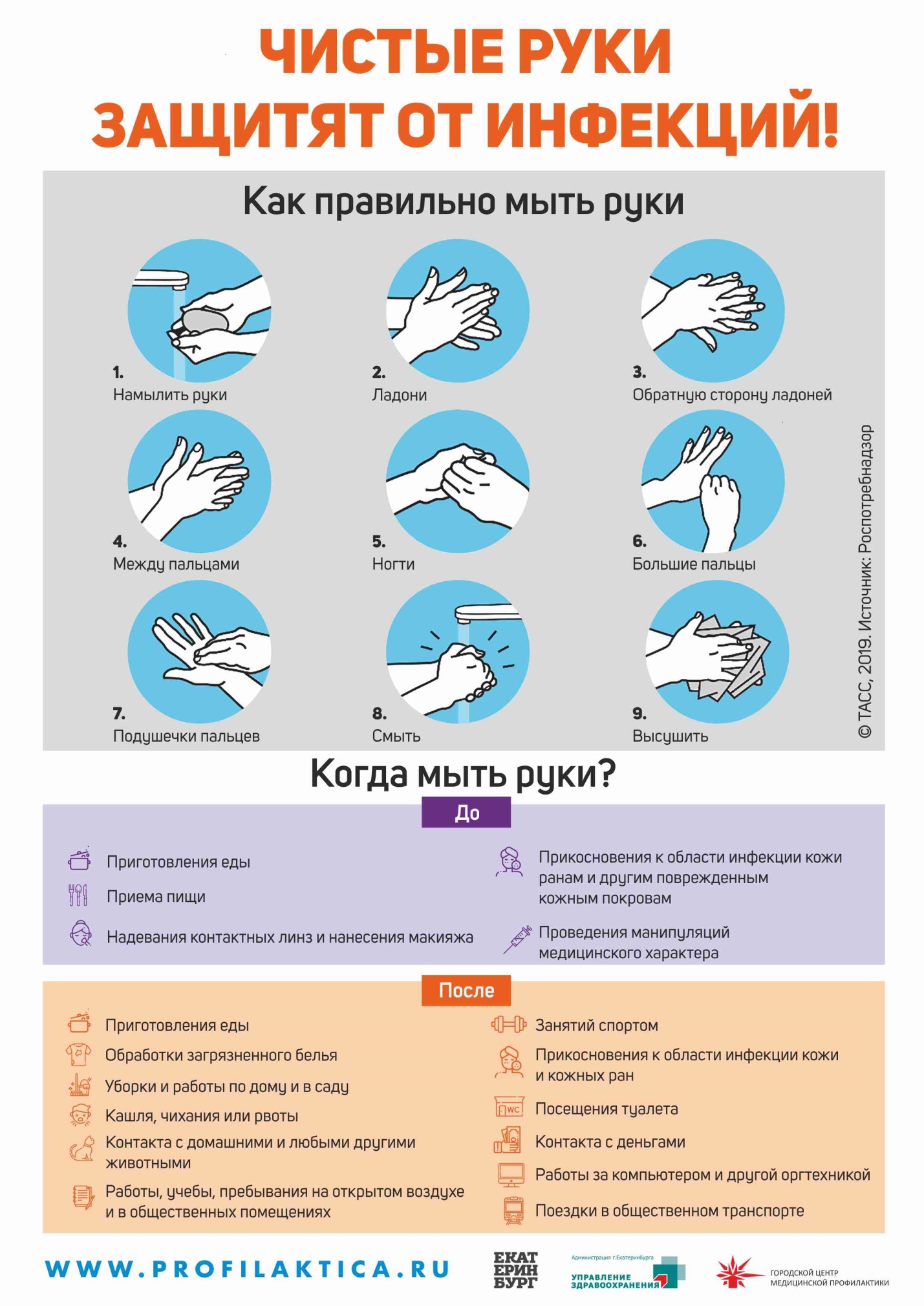 